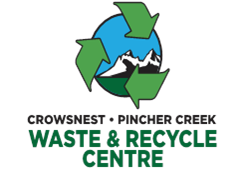 THE CROWSNEST/PINCHER CREEK LANDFILLSCHOLARSHIP APPLICATIONFull Name __________________________________________	Date __________		Last				First		             InitialAddress _____________________________________________________________________________________________________	City							Prov.			Postal CodePhone _____________________	  E-mail Address: ____________________________Name of High School you Graduated from ____________________________Year _________  Name of Post Secondary Institution enrolled in ______________________________________Please read the attached page and submit all documentation required for qualification of this Scholarship.Disclaimer and Signature:I hereby declare that the information provided in this application is correct and can be verified upon request.  I understand that false or misleading information in my application may result in revocation of my Scholarship.  I give The Crowsnest/Pincher Creek Landfill Association permission to publish my name and photo if I am the successful recipient.Signature ________________________________	Date ______________________Scholarship Terms and Conditions:These scholarships are awarded by The Crowsnest/Pincher Creek Landfill Association to graduates from local area high schools, including students residing in the municipal areas and graduating from alternate institutions. Value of Scholarships awarded:Crowsnest Consolidated High School	$1,000Livingstone School				$1,000Matthew Halton High School			$1,000St. Michael’s High School			$1,000Other						$1,000  Criteria Must be a graduate of one of the area High Schools listed aboveDate of scholarship application must NOT be longer than 2 years following date of graduationConfirmation of enrolment/registration in the accredited post secondary University, College or Trade SchoolDemonstrate leadership, academic excellence, contributions to the community.Must not have received this scholarship previouslyApplication Process:Complete all sections of this applicationInclude a letter of recommendation from your High School, the post secondary institution, if you are already enrolled, or another suitable reference. Include a statement of personal community related activities, academics, and any leadership involvement. Include a statement of why you choose this career and how you think you can make a difference in this world.No other information will be presented to the Awards Committee for review.  Materials will not be returned.  Please retain a copy of your application and supporting documents for your records.  All applicants must inform themselves as to the tax consequences of receiving the Scholarship.Deadline for Application:  4:00 p.m. on October 1st      	Submit to:	The Crowsnest/Pincher Creek Landfill Association			PO Box 668			Pincher Creek, AB	T0K 1W0            Or E-mail:       cnpcadmin@toughcountry.netScholarship Selection ProcedureThe Awards Committee shall be the Board of Directors of The Crowsnest/Pincher Creek Landfill Association, or a committee appointed by the Board.  Each application will be reviewed and finalists who appear to most closely meet the selection criteria outlined above will be chosen.  Scholarships are a ‘one time only award’.  This Scholarship program may be altered or discontinued with the approval of the Board of Directors.  The Scholarship does not have to be awarded each year – if a situation arises where the appropriate candidates, or funding for the Scholarship, are not available, the Scholarship will not be awarded.Scholarship Payment ScheduleThe Scholarship payment will be issued after successful completion of the first semester of post-secondary studies, with confirmation of marks are received by the committee.